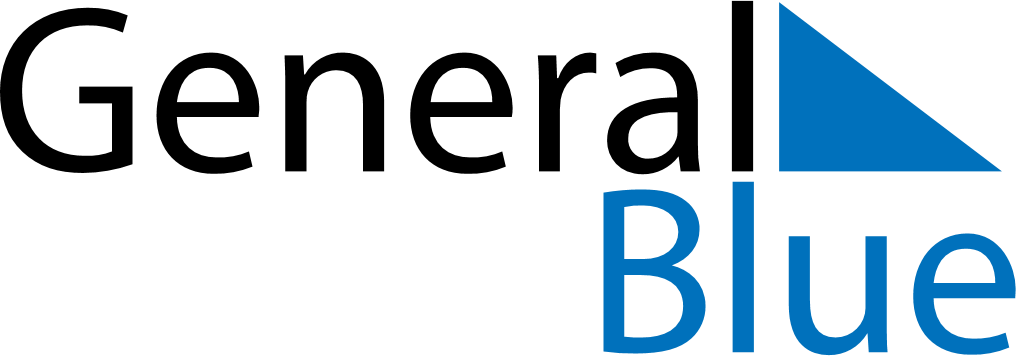 March 2024March 2024March 2024March 2024March 2024March 2024March 2024New Lambton Heights, New South Wales, AustraliaNew Lambton Heights, New South Wales, AustraliaNew Lambton Heights, New South Wales, AustraliaNew Lambton Heights, New South Wales, AustraliaNew Lambton Heights, New South Wales, AustraliaNew Lambton Heights, New South Wales, AustraliaNew Lambton Heights, New South Wales, AustraliaSundayMondayMondayTuesdayWednesdayThursdayFridaySaturday12Sunrise: 6:42 AMSunset: 7:29 PMDaylight: 12 hours and 47 minutes.Sunrise: 6:42 AMSunset: 7:27 PMDaylight: 12 hours and 45 minutes.34456789Sunrise: 6:43 AMSunset: 7:26 PMDaylight: 12 hours and 43 minutes.Sunrise: 6:44 AMSunset: 7:25 PMDaylight: 12 hours and 40 minutes.Sunrise: 6:44 AMSunset: 7:25 PMDaylight: 12 hours and 40 minutes.Sunrise: 6:45 AMSunset: 7:24 PMDaylight: 12 hours and 38 minutes.Sunrise: 6:46 AMSunset: 7:22 PMDaylight: 12 hours and 36 minutes.Sunrise: 6:46 AMSunset: 7:21 PMDaylight: 12 hours and 34 minutes.Sunrise: 6:47 AMSunset: 7:20 PMDaylight: 12 hours and 32 minutes.Sunrise: 6:48 AMSunset: 7:19 PMDaylight: 12 hours and 30 minutes.1011111213141516Sunrise: 6:49 AMSunset: 7:17 PMDaylight: 12 hours and 28 minutes.Sunrise: 6:49 AMSunset: 7:16 PMDaylight: 12 hours and 26 minutes.Sunrise: 6:49 AMSunset: 7:16 PMDaylight: 12 hours and 26 minutes.Sunrise: 6:50 AMSunset: 7:15 PMDaylight: 12 hours and 24 minutes.Sunrise: 6:51 AMSunset: 7:13 PMDaylight: 12 hours and 22 minutes.Sunrise: 6:52 AMSunset: 7:12 PMDaylight: 12 hours and 20 minutes.Sunrise: 6:52 AMSunset: 7:11 PMDaylight: 12 hours and 18 minutes.Sunrise: 6:53 AMSunset: 7:10 PMDaylight: 12 hours and 16 minutes.1718181920212223Sunrise: 6:54 AMSunset: 7:08 PMDaylight: 12 hours and 14 minutes.Sunrise: 6:55 AMSunset: 7:07 PMDaylight: 12 hours and 12 minutes.Sunrise: 6:55 AMSunset: 7:07 PMDaylight: 12 hours and 12 minutes.Sunrise: 6:55 AMSunset: 7:06 PMDaylight: 12 hours and 10 minutes.Sunrise: 6:56 AMSunset: 7:04 PMDaylight: 12 hours and 8 minutes.Sunrise: 6:57 AMSunset: 7:03 PMDaylight: 12 hours and 6 minutes.Sunrise: 6:58 AMSunset: 7:02 PMDaylight: 12 hours and 4 minutes.Sunrise: 6:58 AMSunset: 7:00 PMDaylight: 12 hours and 2 minutes.2425252627282930Sunrise: 6:59 AMSunset: 6:59 PMDaylight: 12 hours and 0 minutes.Sunrise: 7:00 AMSunset: 6:58 PMDaylight: 11 hours and 57 minutes.Sunrise: 7:00 AMSunset: 6:58 PMDaylight: 11 hours and 57 minutes.Sunrise: 7:00 AMSunset: 6:56 PMDaylight: 11 hours and 55 minutes.Sunrise: 7:01 AMSunset: 6:55 PMDaylight: 11 hours and 53 minutes.Sunrise: 7:02 AMSunset: 6:54 PMDaylight: 11 hours and 51 minutes.Sunrise: 7:03 AMSunset: 6:52 PMDaylight: 11 hours and 49 minutes.Sunrise: 7:03 AMSunset: 6:51 PMDaylight: 11 hours and 47 minutes.31Sunrise: 7:04 AMSunset: 6:50 PMDaylight: 11 hours and 45 minutes.